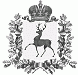 АДМИНИСТРАЦИЯ ШАРАНГСКОГО МУНИЦИПАЛЬНОГО РАЙОНАНИЖЕГОРОДСКОЙ ОБЛАСТИПОСТАНОВЛЕНИЕот 12.09.2019	N 500О проведении районного смотра-конкурса молочно-товарных фермВ целях повышения производственно-санитарной культуры на животноводческих фермах района и оценки готовности животноводческих помещений к зимне-стойловому периоду администрация Шарангского муниципального района п о с т а н о в л я е т:Управлению сельского хозяйства (Лежнина О.А.) организовать проведение районного смотра – конкурса молочно-товарных ферм.Утвердить Положение о проведении районного смотра–конкурса молочно-товарных ферм (Приложение №1).Утвердить Условия районного смотра–конкурса молочно-товарных ферм (Приложение №2).Провести районный смотр-конкурс молочно-товарных ферм (далее смотр-конкурс) с 1 октября по 2 октября 2019 года согласно графика (Приложение № 3).Для проведения смотра-конкурса создать комиссию в составе:Председатель комиссии - Лежнина О.А. – начальник Управления сельского хозяйства администрации Шарангского муниципального района; Члены комиссии:Толстоухова Н.В. – начальник ГБУНО «Госветуправление Шарангского района» (по согласованию);Ожиганов С.И.– консультант Управления сельского хозяйства администрации Шарангского муниципального района;Насекин В.В. – начальник ОНД и ПР по Шарангскому району (по согласованию).Итоги смотра-конкурса осветить в средствах массовой информации.Для поощрения победителей смотра-конкурса определить три призовых места и 1 поощрительный приз: за 1 место- 8000 рублей;за 2 место- 6000 рублей;за 3 место- 4000 рублей.за 1 поощрительный приз-2000 рублей 8. Премирование победителей конкурса провести за счет средств сметы расходов управления сельского хозяйства администрации Шарангского муниципального района по статье 296 «Иные расходы».9. Контроль за исполнением настоящего постановления возложить на начальника Управления сельского хозяйства Лежнину О.А.Глава администрации	О.Л.ЗыковПриложение № 1к постановлению администрацииШарангского муниципального районаот 12.09.2019 г. № 500 Положение о проведении районного смотра - конкурса молочно-товарных ферм(далее конкурс, смотр - конкурс)Конкурс проводится в целях повышения производственно-санитарной культуры на животноводческих фермах района и оценки готовности животноводческих помещений к зимне-стойловому периоду.В конкурсе участвуют все молочно - товарные фермы индивидуальных предпринимателей и сельскохозяйственных предприятий района, занимающиеся производством и реализацией молока. Оценка молочно-товарных ферм проводится согласно утвержденных Условий районного смотра-конкурса комиссией.Рекомендовать руководителям и специалистам хозяйств принять участие в районном смотре-конкурсе молочно-товарных ферм.Итоги смотра-конкурса молочно-товарных ферм будут подведены на районном празднике «День работников сельского хозяйства».  Для поощрения победителей смотра - конкурса определить три призовых места: за 1 место - 8000 рублей; за 2 место - 6000 рублей; за 3 место - 4000 рублей. Для остальных участников смотра-конкурса установить 1 поощрительный приз в размере 2000 рублей. Приложение № 2к постановлению администрацииШарангского муниципального районаот 12.09.2019 г. № 500  Условия проведениярайонного смотра – конкурса молочно-товарных фермПриложение № 3к постановлению администрацииШарангского муниципального районаот 12.09.2019 г. № 500 График проведения смотра-конкурса МТФ № п/пУсловияМаксимальная оценка балловIНа МТФ увеличено поголовье КРС и коров.(Сохранность поголовья на уровне прошлого года )4(2)IIНа МТФ увеличены производство и реализация продукции к уровню прошлого года4IIIСоответствие МТФ ветеринарно-санитарным требованиям содержания животных:1В помещениях, где содержатся животные побелено-1балл, имеется подстилка-1балл, проводится, согласно плана, дезинфекция-1балл,  дератизация-1балл.42Чистота коров23Наличие убойной площадки34Наличие на территории МТФ: дезковриков - 1 балл.15Проведение еженедельных санитарных дней, утвержденных приказом руководителя36Благоустройство прилегающей к МТФ территории:  подъездные пути – 1 балл,  обкашивание территории – 1 балл,  наличие цветников – 1 балл, наличие места для курения-1балл.4IVОрганизация зоотехнического учета: 1Мечение животных22График запуска и растелов коров23Искусственное осеменение коров24Ведение журналов: контрольных доек – 1 балл,  регистрации приплода – 1 балл,  учета молока – 1 балл.3VОрганизация процессов кормления:1Наличие разработанных рационов22Наличие в рационе:  соли, мела – 1 балл,  витаминно-минеральной подкормки - 2 балла.33Обеспеченность кормами на зимне-стойловый период в кормовых единицах на 1 условную голову (не менее 32ц к.е.)6VIОрганизация процессов доения и первичной обработки молока:1Чистота молочного блока32Чистота доильного оборудования33Наличие моющих и дезинфицирующих средств для:  молочной посуды – 2 балла,  обработки вымени животных – 2 балла.4VIIОрганизация условий труда на МТФ:1Участие в районном конкурсе операторов машинного доения32Обеспеченность спецодеждой33Наличие медицинских осмотров34Наличие оборудованной комнаты животноводов: наличие теплого помещения-1балл, вешалки для одежды-1балл, оборудованное место отдыха-1балл, наличие наглядной агитации на стене-1балл.45Наличие санузла: теплый – 3 балла, холодный в здании фермы – 2 балла, холодный вне здания фермы – 1 балл.3VIIIСоблюдение охраны труда:1Наличие журнала инструктажей по охране труда и технике безопасности12Наличие ограждения жижесборников в помещении МТФ23Наличие дизель-генератора2Наименование хозяйствДата проведенияНачало проведенияООО «Возрождение»01.10.2019 9.00 – 10.30ООО «АПК «Поздеево» 01.10.201911.00 – 12.30ИП ГКФХ Медведев О.А. 01.10.201913.00 – 14.00ИП ГКФХ Бахтин А.М. 02.10.20199.00 – 10.30ООО «Новый век» 02.10.201911.00 – 12.30ООО «Союз» 02.10.201913.00 – 14.00